Základní škola Jilemnice, Komenského 288, příspěvková organizace, IČ: 00854697Jilemnice, Komenského 288, 514 01 Jilemnice	ČRtel. ředitelna: 481 544 382, tel. sborovna: 481 544 374, e-mail: centrum@komenskeho288.czŽádost o převedení plateb nebo o vrácení plateb za školní družinu, školní klub a zájmové kroužkyZ důvodů uzavření škol od 11. 3. 2020 a s tím spojeném zákazu osobní přítomnosti žáků při školním i mimoškolním vzdělávání žádám o provedení níže specifikovaných plateb
za činnost ŠD, ŠK a zájmové kroužkyPříjmení a jméno žáka: ………………………………………………………………………………….Třída ve školním roce 2019/20: ………………………………………………………………………..Ve školním roce 2019/20 navštěvoval tyto mimoškolní aktivity:Školní družinu 		převedení platby    x    vrácení platby	 v částce ……………………Kroužky školního klubu (5. – 9. třída)Florbal 			převedení platby    x    vrácení platby	 v částce ……………………Lyžování			převedení platby    x    vrácení platby	 v částce ……………………Atletika			převedení platby    x    vrácení platby	 v částce ……………………Zájmové kroužky:Ruský jazyk			převedení platby    x    vrácení platby	 v částce ……………………Atletická přípravka	převedení platby    x    vrácení platby	 v částce ……………………Pozn.: Prosím, vše vyplňte čitelně, u jednotlivých plateb doplňte konkrétní částky, které se týkají vašeho dítěte, ostatní platby proškrtněte, u varianty platby - nehodící se výrazně přeškrtněteV případě žádosti k vrácení platby/plateb, zvolte variantu pohybu platby:A/ vyzvednu si částku v hotovosti v pokladně školy (lépe domluvit předem – tel. 481540718, p. Slavíková)B/ prosím o zaslání platby/plateb ve prospěch účtu:číslo účtu: …………………………………………….variabilní symbol: rodné číslo dítěte (bez mezer):……………………………………….(doplňte)V …………………………..					dne ……………………………….._______________________________________	___________________________          jméno a příjmení zákonného zástupce 				podpis 		(čitelně – tiskacím písmem)======================================================================Převedeno na výše uvedený účet x proplaceno v hotovosti dne …………………………v souhrnné částce	……………………..			________________________________										podpis pokladní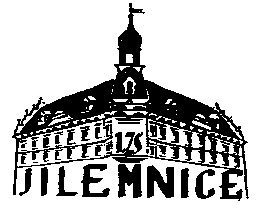 